Об утверждении Административного регламентапредоставления муниципальной  услуги «Предоставление разрешения на осуществление земляных работ» на территории сельского поселения Черный Ключ муниципального района Клявлинский Самарской области»В соответствии с Федеральным законом от 06.10.2003 № 131-ФЗ « Об общих принципах организации местного самоуправления в Российской Федерации»,   Федеральным законом от 27.07.2010 г. № 210-ФЗ «Об организации предоставления государственных и муниципальных услуг», постановлением Администрации сельского поселения Черный Ключ муниципального района Клявлинский от 21.08.2023 г. № 26 «Об утверждении Порядка разработки и утверждения административных регламентов предоставления муниципальных услуг», руководствуясь Уставом сельского поселения Черный Ключ муниципального района Клявлинский Самарской области, Администрация сельского поселения Черный Ключ муниципального района Клявлинский Самарской области  ПОСТАНОВЛЯЕТ:Утвердить прилагаемый Административный регламент предоставления муниципальной  услуги «Предоставление разрешения на осуществление земляных работ» на территории сельского поселения Черный Ключ муниципального района Клявлинский Самарской области.Считать утратившим силу постановление Администрации сельского поселения Черный Ключ муниципального района Клявлинский Самарской области от 06.06.2023 г.  №22 «Об утверждении Порядка проведения земляных работ на территории сельского поселения Черный Ключ муниципального района Клявлинский Самарской области». Опубликовать настоящее постановление в газете «Вести сельского поселения Черный Ключ муниципального района Клявлинский Самарской области» и разместить настоящее постановление в информационно-телекоммуникационной сети «Интернет» на официальном сайте администрации муниципального района Клявлинский Самарской области.Настоящее постановление вступает в силу со дня его официального опубликования.Контроль за исполнением настоящего постановления оставляю за собойГлава сельского поселения Черный Ключмуниципального района Клявлинский Самарской области                                                                       В.М. КадеевУТВЕРЖДЕНО                                                   постановлением Администрации сельского поселения Черный Ключ муниципального района                                          Клявлинский Самарской области                                   от 20.12.2023 г. № 53Административный регламент предоставления муниципальной  услуги «Предоставление разрешения на осуществление земляных работ» на территории сельского поселения Черный Ключ муниципального района Клявлинский Самарской областиОбщие положенияПредмет регулирования Административного регламента1.1. Настоящий административный регламент предоставления муниципальной  услуги «Предоставление разрешения на осуществление земляных работ» (далее - Административный регламент) разработан в целях повышения качества и доступности предоставления муниципальной  услуги, определяет стандарт, сроки и последовательность действий (административных процедур), в том числе особенности выполнения административных процедур в электронной форме, при предоставлении муниципальной  услуги «Предоставление разрешения на осуществление земляных работ» (далее - муниципальная услуга).Настоящий Административный регламент применяется при предоставлении разрешения на осуществление земляных работ в случаях:1) размещения объектов, не являющихся объектами капитального строительства;2) осуществления работ по благоустройству территории сельского поселения Черный Ключ муниципального района Клявлинский Самарской области.Разрешение на осуществление земляных работ не предоставляется в случае необходимости проведения земляных работ в результате аварий. В этом случае лицом, устраняющим последствия аварии, до начала осуществления земляных работ в Уполномоченный орган направляется уведомление о проведении земляных работ по форме согласно приложению № 12 к настоящему Административному регламенту.Под аварией в настоящем регламенте понимается опасное техногенное происшествие, создающее на объекте, определенной территории или акватории угрозу жизни и здоровью людей и приводящее к разрушению или повреждению зданий, сооружений, оборудования и транспортных средств, нарушению производственного или транспортного процесса, нанесению ущерба окружающей среде.В случае если земляные работы в результате аварий необходимо провести в нерабочий день, соответствующее уведомление направляется в уполномоченный орган в ближайший рабочий день.Порядок проведения земляных работ в результате аварий, а также порядок и сроки восстановления элементов благоустройства определяются правилами благоустройства сельского поселения.Собственники, законные владельцы данных земельных участков, производители земляных работ осуществляют земляные работы на таких земельных участках самостоятельно по своему усмотрению, исходя из имеющихся у них в соответствии с законодательством правомочий владения и пользования соответствующими земельными участками.                                  Круг Заявителей1.2. Заявителями на получение муниципальной  услуги являются физические лица, индивидуальные предприниматели, юридические лица (далее – Заявитель).1.3. С заявлением вправе обратиться представитель заявителя, действующий в силу полномочий, основанных на оформленной в установленном законодательством Российской Федерации порядке доверенности, на основании федерального закона либо на основании акта, уполномоченного на то государственного органа или органа местного самоуправления (далее – представитель заявителя).Требования предоставления заявителю муниципальной  услуги в соответствии с вариантом предоставления муниципальной  услуги, соответствующим признакам заявителя, определенным в результате анкетирования, проводимого органом, предоставляющим услугу (далее - профилирование), а также результата, за предоставлением которого обратился заявитель1.4. Муниципальная услуга должна быть предоставлена Заявителю в соответствии с вариантом предоставления муниципальной  услуги предоставление разрешений на осуществление земляных работ.1.5. Признаки Заявителя определяются путем профилирования,  осуществляемого в соответствии с настоящим Административным регламентом.II. Стандарт предоставления муниципальной  услуги Наименование муниципальной  услуги2.1.	 Муниципальная услуга «Предоставление разрешения на осуществление земляных работ».Наименование органа местного самоуправления (организации), предоставляющего муниципальную услугу2.2. Муниципальная услуга предоставляется Администрацией сельского поселения Черный Ключ муниципального района  Клявлинский Самарской области (далее – Уполномоченный орган).2.3. При предоставлении муниципальной услуги Уполномоченный орган взаимодействует с:федеральной налоговой службой в части получения сведений из Единого государственного реестра юридических лиц, сведений из Единого государственного реестра индивидуальных предпринимателей;федеральной службой государственной регистрации, кадастра и картографии в части получения сведений из Единого государственного реестра недвижимости;иными органами государственной власти, органами местного самоуправления, уполномоченными на предоставление документов, указанных в пункте 2.16 настоящего Административного регламента.2.4. В предоставлении муниципальной  услуги могут принимать участие многофункциональные центры предоставления государственных и муниципальных услуг (далее - МФЦ) при наличии соответствующего соглашения о взаимодействии между МФЦ и Уполномоченным органом, заключенным в соответствии с постановлением Правительства Российской Федерации от 27 сентября 2011 г. № 797 (далее - Соглашение о взаимодействии).МФЦ, в которых подается заявление о предоставлении муниципальной услуги, не могут принять решение об отказе в приеме заявления и документов и (или) информации, необходимых для ее предоставления.Результат предоставления муниципальной  услуги2.5.  Результатом предоставления муниципальной  услуги является:  2.5.1. 	Разрешение на  осуществление земляных работ в случае обращения Заявителя по основаниям:а) получения разрешения на осуществление земляных работ;          б) продления разрешения на осуществление земляных работ.                   Разрешение оформляется в соответствии с формой согласно Приложению № 2 к настоящему Административному регламенту.2.5.2. Решение о закрытии разрешения на осуществление земляных работ в случае обращения Заявителя за указанным разрешением. Решение оформляется в соответствии с формой согласно Приложения № 7 к настоящему Административному регламенту. 2.5.3.	Решение об отказе в предоставлении муниципальной услуги.Решение оформляется в соответствии с формой согласно Приложения № 3 к настоящему Административному регламенту. 2.6. Документом, содержащим решение о предоставлении муниципальной услуги, на основании которого Заявителю предоставляются результаты, указанные в пункте 2.5 настоящего Административного регламента, является документ Уполномоченного органа, содержащий такие реквизиты, как номер и дата.Результаты муниципальной услуги, указанные в пункте 2.5 настоящего Административного регламента, могут быть получены в Уполномоченном органе на бумажном носителе, посредством федеральной государственной информационной системы «Единый портал государственных и муниципальных услуг (функций)» в форме электронного документа подписанного усиленной квалифицированной электронной подписью (далее соответственно - ЕПГУ, УКЭП) должностного лица, уполномоченного на принятие решения, в МФЦ.                         Срок предоставления муниципальной  услуги2.7.  Срок предоставления муниципальной  услуги по основаниям, указанным в подпункте а) пункта 2.5.1, пункте 2.5.2. настоящего Административного регламента, составляет не более 10 рабочих дней со дня регистрации Заявления в Уполномоченном органе;2.8.	По основанию, указанному в  подпункте  б) пункта 2.5.1 настоящего Административного регламента, составляет не более 5 рабочих дней со дня регистрации Заявления в Уполномоченном органе;2.9.	Подача Заявления на продление разрешения на право производства земляных работ осуществляется не менее чем за 5 дней до истечения срока действия ранее выданного разрешения.2.10. Подача заявления на продление разрешения на право производства земляных работ позднее 5 дней до истечения срока действия ранее выданного разрешения не является основанием для отказа заявителю в предоставлении муниципальной  услуги.2.11.	 Продление разрешения осуществляется не более двух раз. В случае необходимости дальнейшего выполнения земляных работ необходимо получить новое разрешение на право производства земляных работ.2.12.	Подача Заявления на закрытие разрешения на осуществление земляных работ осуществляется в течение 3 рабочих дней после истечения срока действия ранее выданного разрешения.Подача Заявления на закрытие разрешения на право производства земляных работ позднее 3 рабочих дней не является основанием для отказа Заявителю в предоставлении муниципальной  услуги.Правовые основания для предоставлениямуниципальной  услуги2.13.	Перечень нормативных правовых актов, регулирующих предоставление муниципальной  услуги (с указанием их реквизитов и источников официального опубликования), информация о порядке досудебного (внесудебного) обжалования решений и действий (бездействия) органов, предоставляющих муниципальную услугу, а также их должностных лиц, муниципальных служащих, работников размещен на официальном сайте администрации сельского поселения Черный Ключ  муниципального района Клявлинский Самарской области, на ЕПГУ.Исчерпывающий перечень документов, необходимых для предоставления муниципальной  услуги2.14. Для получения муниципальной услуги Заявитель представляет в Уполномоченный орган заявление о предоставлении муниципальной услуги по форме согласно приложению № 2 к настоящему Административному регламенту одним из следующих способов по личному усмотрению:1) В электронной форме посредством ЕПГУ:а) в случае представления Заявления и прилагаемых к нему документов указанным способом Заявитель, прошедший процедуры регистрации, идентификации и аутентификации с использованием федеральной государственной информационной системы «Единая система идентификации и аутентификации в инфраструктуре, обеспечивающей информационно технологическое взаимодействие информационных систем, используемых для предоставления государственных и муниципальных услуг в электронной форме» (далее - ЕСИА) или иных государственных информационных систем, если такие государственные информационные системы в установленном Правительством Российской Федерации порядке обеспечивают взаимодействие с ЕСИА, при условии совпадения сведений о физическом лице в указанных информационных системах, заполняет форму указанного Заявления с использованием интерактивной формы в электронном виде, без необходимости дополнительной подачи Заявления в какой-либо иной форме.б)	Заявление направляется Заявителем вместе с прикрепленными
электронными документами, указанными в пункте 2.15 настоящего Административного регламента. Заявление подписывается Заявителем, уполномоченным на подписание такого Заявления, УКЭП либо усиленной неквалифицированной электронной подписью (далее - УНЭП), сертификат ключа проверки которой создан и используется в инфраструктуре, обеспечивающей информационно-технологическое взаимодействие информационных систем, используемых для предоставления государственных и муниципальных услуг в электронной форме, которая создается и проверяется с использованием средств электронной подписи и средств удостоверяющего центра, имеющих подтверждение соответствия требованиям, установленным федеральным органом исполнительной власти в области обеспечения безопасности в соответствии с частью 5 статьи 8 Федерального закона от 6 апреля 2011 г. № 63-ФЗ «Об электронной подписи», а также при наличии у владельца сертификата ключа проверки ключа простой электронной подписи (далее - ЭП), выданного ему при личном приеме в соответствии с Правилами использования простой ЭП при обращении за получением государственных и муниципальных услуг, утвержденными постановлением Правительства Российской Федерации от 25 января 2013 № 33, в соответствии с Правилами определения видов электронной подписи, использование которых допускается при обращении за получением государственных и муниципальных услуг, утвержденными постановлением Правительства Российской Федерации от 25 июня 2012 г. № 634.на бумажном носителе посредством личного обращения
в Уполномоченный орган, в том числе через МФЦ в соответствии с Соглашением о взаимодействии, либо посредством почтового отправления с уведомлением о вручении.2.15. Для принятия решения о выдаче разрешения на осуществление земляных работ Заявитель самостоятельно предоставляет следующие документы:а)	документ, удостоверяющий личность заявителя. В случае направления заявления посредством ЕПГУ сведения из документа, удостоверяющего личность заявителя, представителя формируются при подтверждении учетной записи в Единой системе идентификации и аутентификации (далее  ЕСИА) из состава соответствующих данных указанной учетной записи и могут быть проверены путем направления запроса с использованием системы межведомственного электронного взаимодействия;б) документ, подтверждающий полномочия представителя Заявителя действовать от имени Заявителя (в случае обращения за предоставлением услуги представителя Заявителя). При обращении посредством ЕПГУ указанный документ, выданный Заявителем, удостоверяется усиленной квалифицированной электронной подписью заявителя (в случае, если заявителем является юридическое лицо) или нотариуса с приложением файла открепленной усиленной квалифицированной электронной подписи в формате sig;б)	гарантийное письмо по восстановлению покрытия;в)	приказ о назначении работника, ответственного за производство земляных работ с указанием контактной информации (для юридических лиц, являющихся исполнителем работ);г)	договор на проведение работ, в случае если работы будут проводиться подрядной организацией;д)	проект производства работ, который должен включать в себя:-	текстовую часть: с описанием места работ, решением заказчика о проведении работ; наименованием заказчика; исходными данными по проектированию; описанием вида, объемов и продолжительности работ; описанием технологической последовательности выполнения работ, с выделением работ, проводимых на проезжей части улиц и магистралей, пешеходных тротуаров; описанием мероприятий по восстановлению нарушенного благоустройства;-	графическую часть: схема производства работ с указанием границ проводимых работ, разрытий; расположением проектируемых зданий, сооружений и коммуникаций; временных площадок для складирования грунтов и проведения их рекультивации; временных сооружений, временных подземных, надземных инженерных сетей и коммуникаций с указанием мест подключения временных сетей к действующим сетям; местами размещения грузоподъемной и землеройной техники; сведениями о древесно-кустарниковой и травянистой растительности; зонами отстоя транспорта; местами установки ограждений.Схема производства работ согласовывается с соответствующими службами, отвечающими за эксплуатацию инженерных коммуникаций, с правообладателями земельных участков в случае, если проведение земляных работ будет затрагивать земельные участки, находящиеся во владении физических или юридических лиц, на которых планируется проведение работ.е)	календарный график производства работ;2.15.1. Для принятия решения о продлении срока действия разрешения на осуществление земляных работ заявитель предоставляет следующие документы:а) календарный график производства земляных работ;б)	проект производства работ (в случае изменения технических решений);в)	приказ о назначении работника, ответственного за производство земляных работ с указанием контактной информации (для юридических лиц, являющихся исполнителем работ) (в случае смены исполнителя работ).2.16. С заявлением о предоставлении муниципальной услуги Заявитель вправе представить по собственной инициативе, так как они подлежат представлению в рамках межведомственного информационного взаимодействия, следующие документы, необходимые для оказания муниципальной услуги:1) выписку из Единого государственного реестра недвижимости на земельный участок для определения правообладателя;2) выписку из Единого государственного реестра недвижимости на объект капитального строительства;3) в случае обращения юридического лица выписку из Единого государственного реестра юридических лиц;4) в случае обращения индивидуального предпринимателя выписку из Единого государственного реестра индивидуальных предпринимателей;5) разрешение на вырубку зеленых насаждений;6) разрешение на установку и эксплуатацию рекламной конструкции;7) разрешение на размещение объекта; 8) разрешение на использование земель или земельного участка, находящихся в государственной или муниципальной  собственности. 2.16.1. Непредставление (несвоевременное представление) указанными органами государственной власти, структурными подразделениями органа государственной власти субъекта Российской Федерации или органа местного самоуправления документов и сведений не может являться основанием для отказа в предоставлении муниципальной услуги. Непредставление заявителем документов, содержащих сведения, которые находятся в распоряжении государственных органов, органов местного самоуправления и подведомственных государственным органам или органам местного самоуправления организаций, не является основанием для отказа заявителю в предоставлении муниципальной услуги.2.17. Уполномоченному органу запрещено требовать у Заявителя представления документов и информации, которые находятся в распоряжении органов, предоставляющих муниципальные услуги, иных государственных органов, органов местного самоуправления либо подведомственных государственным органам или органам местного самоуправления организаций, участвующих в предоставлении муниципальных услуг, в соответствии с нормативными правовыми актами.При предоставлении муниципальной услуги запрещается требовать от заявителя представления документов и информации или осуществления действий, представление или осуществление которых не предусмотрено нормативными правовыми актами, регулирующими отношения, возникающие в связи с предоставлением муниципальной услуги. 2.18. Заявитель вправе предоставить документы (сведения), указанные в пункте 2.16. Административного регламента в форме электронных документов, заверенных усиленной квалифицированной подписью лиц, уполномоченных на создание и подписание таких документов, при подаче заявления.2.19. Документы, прилагаемые Заявителем к Заявлению, представляемые в электронной форме, направляются в следующих форматах:1)	xml - для документов, в отношении которых утверждены формы и требования по формированию электронных документов в виде файлов в формате xml;2)	doc, docx, odt - для документов с текстовым содержанием, не включающим формулы;3)	pdf, jpg, jpeg, png, bmp, tiff - для документов с текстовым содержанием, в том числе включающих формулы и (или) графические изображения, а также документов с графическим содержанием;4)	zip, rar - для сжатых документов в один файл;5)	sig - для открепленной УКЭП.В случае если оригиналы документов, прилагаемых к Заявлению, выданы и подписаны органом государственной власти или органом местного самоуправления на бумажном носителе, допускается формирование таких документов, представляемых в электронной форме, путем сканирования непосредственно с оригинала документа (использование копий не допускается), которое осуществляется с сохранением ориентации оригинала документа в разрешении 300 - 500 dpi (масштаб 1:1) и всех аутентичных признаков подлинности (графической подписи лица, печати, углового штампа бланка), с использованием следующих режимов:1)	«черно-белый» (при отсутствии в документе графических изображений и(или) цветного текста);2)	«оттенки серого» (при наличии в документе графических изображений, отличных от цветного графического изображения);3)	«цветной» или «режим полной цветопередачи» (при наличии в документе цветных графических изображений либо цветного текста).Количество файлов должно соответствовать количеству документов, каждый из которых содержит текстовую и(или) графическую информацию.Документы, прилагаемые Заявителем к Заявлению, представляемые в электронной форме, должны обеспечивать возможность идентифицировать документ и количество листов в документе.2.20. В целях предоставления муниципальной  услуги Заявителю обеспечивается в МФЦ доступ к ЕПГУ, в соответствии с постановлением Правительства Российской Федерации от 22 декабря 2012 г. № 1376.Исчерпывающий перечень оснований для отказа в приеме документов, необходимых для предоставления муниципальной  услуги2.21. Основаниями для отказа в приеме документов, необходимых для предоставления муниципальной  услуги, являются:1) заявление подано в орган местного самоуправления или организацию, в полномочия которых не входит предоставление услуги;2) неполное заполнение полей в форме заявления, в том числе в интерактивной форме заявления на ЕПГУ;3) представление неполного комплекта документов, необходимых для предоставления услуги; 4) представленные документы утратили силу на момент обращения за услугой (документ, удостоверяющий личность; документ, удостоверяющий полномочия представителя Заявителя, в случае обращения за предоставлением услуги указанным лицом);5) представленные на бумажном носителе документы содержат подчистки и исправления текста, не заверенные в порядке, установленном законодательством Российской Федерации;6) представленные в электронном виде документы содержат повреждения, наличие которых не позволяет в полном объеме использовать информацию и сведения, содержащиеся в документах для предоставления услуги;7) заявление и документы, необходимые для предоставления услуги, поданы в электронной форме с нарушением требований, установленных нормативными правовыми актами;8) выявлено несоблюдение установленных статьей 11 Федерального закона от 6 апреля 2011 г. № 63-ФЗ «Об электронной подписи» условий признания действительности усиленной квалифицированной электронной подписи.2.22 Решение об отказе в приеме документов, по основаниям, указанным в пункте 2.21 настоящего Административного регламента, оформляется по форме согласно Приложению № 3 к настоящему Административному регламенту.2.23. Решение об отказе в приеме документов, по основаниям, указанным в пункте 2.21 настоящего Административного регламента, направляется заявителю способом, определенным заявителем в заявлении о предоставлении разрешения не позднее рабочего дня, следующего за днем получения такого заявления, либо выдается в день личного обращения за получением указанного решения в МФЦ, выбранный при подаче заявления, или уполномоченный орган, орган местного самоуправления, организацию.2.24.  Отказ в приеме документов, по основаниям, указанным в пункте 2.21 настоящего Административного регламента, не препятствует повторному обращению заявителя в Уполномоченный орган за получением услуги.Исчерпывающий перечень оснований для приостановления предоставления муниципальной  услуги или отказа в предоставлении муниципальной  услуги2.25.	Основания для приостановления предоставления муниципальной  услуги законодательством Российской Федерации не установлены.2.26.	Основания для отказа в предоставлении муниципальной  услуги:1) поступление ответа органа государственной власти, органа местного самоуправления либо подведомственной органу государственной власти или органу местного самоуправления организации на межведомственный запрос, свидетельствующего об отсутствии документа и (или) информации, необходимых для предоставления услуги;2) несоответствие проекта производства работ требованиям, установленным нормативными правовыми актами;3) невозможность выполнения работ в заявленные сроки;4) установлены факты нарушений при проведении земляных работ в соответствии с выданным разрешением на осуществление земляных работ;5) наличие противоречивых сведений в заявлении о предоставлении услуги и приложенных к нему документах.2.27. Отказ от предоставления муниципальной  услуги не препятствует повторному обращению Заявителя за предоставлением муниципальной  услуги.Размер платы, взимаемой с заявителя при предоставлениимуниципальной  услуги, и способы ее взимания2.28. Предоставление муниципальной  услуги осуществляется бесплатно.                 Максимальный срок ожидания в очереди 2.29. Максимальный срок ожидания в очереди при подаче заявления о предоставлении муниципальной  услуги и при получении результата предоставления муниципальной  услуги не должен превышать 15 минут.Срок и порядок регистрации запроса заявителя о предоставлении муниципальной  услуги, в том числе в электронной форме2.30. Регистрация направленного Заявителем заявления о предоставлении муниципальной  услуги способами, указанными в пункте 2.14  настоящего Административного регламента в Уполномоченном органе осуществляется не позднее 1 (одного) рабочего дня, следующего за днем его поступления.2.31. В случае направления Заявителем заявления о предоставлении
муниципальной услуги вне рабочего времени Уполномоченного
органа либо в выходной, нерабочий праздничный день, днем получения 
заявления считается 1 (первый) рабочий день, следующий за днем его
направления.Требования к помещениям, в которых предоставляетсямуниципальная услуга2.32. Административные здания, в которых предоставляется муниципальная услуга, должны обеспечивать удобные и комфортные условия для Заявителей. Местоположение административных зданий, в которых осуществляется прием заявлений и документов, необходимых для предоставления муниципальной  услуги, а также выдача результатов предоставления муниципальной  услуги, должно обеспечивать удобство для граждан с точки зрения пешеходной доступности от остановок общественного транспорта.В случае если имеется возможность организации стоянки (парковки) возле здания (строения) в котором размещено помещение приема и выдачи документов, организовывается стоянка (парковка) для личного автомобильного транспорта заявителей. За пользование стоянкой (парковкой) с заявителей плата не взимается.Для парковки специальных автотранспортных средств инвалидов на стоянке (парковке) выделяется не менее 10% мест (но не менее одного места) для бесплатной парковки транспортных средств, управляемых инвалидами I, II групп, а также инвалидами III группы в порядке, установленном Правительством Российской Федерации, и транспортных средств, перевозящих таких инвалидов и (или) детей - инвалидов.В целях обеспечения беспрепятственного доступа заявителей, в том числе передвигающихся на инвалидных колясках, вход в здание и помещения, в которых предоставляется муниципальная услуга, оборудуются пандусами, поручнями, тактильными (контрастными) предупреждающими элементами, иными специальными приспособлениями, позволяющими обеспечить беспрепятственный доступ и передвижение инвалидов, в соответствии с законодательством Российской Федерации о социальной защите инвалидов.Центральный вход в здание Уполномоченного органа должен быть оборудован информационной табличкой (вывеской), содержащей информацию: наименование; местонахождение и юридический адрес; режим работы; график приема; номера телефонов для справок.Помещения, в которых предоставляется муниципальная услуга, должны соответствовать санитарно-эпидемиологическим правилам и нормативам.Помещения, в которых предоставляется муниципальная услуга, оснащаются: противопожарной системой и средствами пожаротушения; системой оповещения о возникновении чрезвычайной ситуации; средствами оказания первой медицинской помощи; туалетными комнатами для посетителей.Зал ожидания Заявителей оборудуется стульями, скамьями, количество которых определяется исходя из фактической нагрузки и возможностей для их размещения в помещении, а также информационными стендами.Тексты материалов, размещенных на информационном стенде, печатаются удобным для чтения шрифтом без исправлений, с выделением наиболее важных мест полужирным шрифтом. Места для заполнения заявлений оборудуются стульями, столами (стойками), бланками заявлений, письменными принадлежностями. Места приема Заявителей оборудуются информационными табличками (вывесками) с указанием: номера кабинета и наименования отдела; фамилии, имени и отчества	(последнее - при наличии), должности ответственного лица за прием документов; графика приема Заявителей.Рабочее место каждого ответственного лица за прием документов, должно быть оборудовано персональным компьютером с возможностью доступа к необходимым информационным базам данных, печатающим устройством (принтером) и копирующим устройством.Лицо, ответственное за прием документов, должно иметь настольную табличку с указанием фамилии, имени, отчества (последнее - при наличии) и должности.При предоставлении муниципальной услуги инвалидам обеспечиваются:возможность беспрепятственного доступа к объекту (зданию, помещению), в                         котором предоставляется муниципальная услуга;возможность самостоятельного передвижения по территории, на которой расположены здания и помещения, в которых предоставляется муниципальная услуга, а также входа в такие объекты и выхода из них, посадки в транспортное средство и высадки из него, в том числе с использование кресла-коляски;сопровождение инвалидов, имеющих стойкие расстройства функции зрения и  самостоятельного передвижения;надлежащее размещение оборудования и носителей информации, необходимых для обеспечения беспрепятственного доступа инвалидов к зданиям и помещениям, в которых предоставляется муниципальная услуга, с учетом ограничений их жизнедеятельности;дублирование необходимой для инвалидов звуковой и зрительной информации, а также надписей, знаков и иной текстовой и графической информации знаками, выполненными рельефно-точечным шрифтом Брайля;допуск сурдопереводчика и тифлосурдопереводчика;допуск собаки-проводника при наличии документа, подтверждающего ее специальное обучение, на объекты (здания, помещения), в которых предоставляются                     муниципальные услуги;оказание инвалидам помощи в преодолении барьеров, мешающих получению                            ими муниципальных услуг наравне с другими лицами.Показатели доступности и качества муниципальной услуги2.33. Основными показателями доступности предоставления муниципальной  услуги являются:2.33.1. Наличие полной и понятной информации о порядке, сроках и ходе предоставления муниципальной  услуги в информационно - телекоммуникационных сетях общего пользования (в том числе в сети «Интернет»), средствах массовой информации.2.33.2. Возможность получения заявителем уведомлений о предоставлении муниципальной  услуги с помощью ЕПГУ;2.33.3. Возможность получения информации о ходе предоставления муниципальной  услуги, в том числе с использованием информационно-коммуникационных технологий.2.34. Основными показателями качества предоставления муниципальной  услуги являются:2.34.1. Своевременность предоставления муниципальной  услуги в соответствии со стандартом ее предоставления, установленным настоящим Административным регламентом.2.34.2. Минимально возможное количество взаимодействий гражданина с должностными лицами, участвующими в предоставлении муниципальной услуги.2.34.3. Отсутствие обоснованных жалоб на действия (бездействие) сотрудников и их некорректное (невнимательное) отношение к заявителям.2.34.4 Отсутствие нарушений установленных сроков в процессе предоставления      муниципальной услуги.2.34.5. Отсутствие заявлений об оспаривании решений, действий (бездействия) Уполномоченного органа, его должностных лиц, принимаемых (совершенных) при    предоставлении муниципальной  услуги, по итогам рассмотрения    которых вынесены решения об удовлетворении	(частичном удовлетворении) требований заявителей. Иные требования к предоставлению муниципальной услуги          2.35. Услуги, являющиеся обязательными и необходимыми для предоставлении муниципальной услуги, отсутствуют.          2.36. Информационные системы, используемые для предоставления муниципальной услуги – ЕПГУ.III.	Состав, последовательность и сроки выполнения административных процедур (действий), требования к порядку их выполнения, в том числе особенности выполнения административных процедур в электронной формеПеречень вариантов предоставления муниципальной услугиПредоставление муниципальной услуги включает в себя следующие варианты:1) предоставление разрешения на осуществление земляных работ, либо отказ в предоставлении услуги;2) продление разрешения на осуществление земляных работ, либо отказ в продлении разрешения;3) закрытие разрешения на осуществление земляных работ;4) исправление допущенных опечаток и ошибок выданных в результате предоставления муниципальной услуги документах и созданных реестровых записях; 5) выдача дубликата документа, выданного по результатам предоставления муниципальной   услуги, отказ в выдаче дубликата.Предоставление муниципальной услуги проактивном режиме не предусмотрено.Административные процедурыПрофилирование заявителя3.2.	Вариант предоставления муниципальной услуги определяется на основании ответов на вопросы анкетирования Заявителя посредством ЕПГУ, при личном обращении в Уполномоченный орган, через МФЦ.Перечень признаков Заявителей (принадлежащих им объектов), а также комбинации значений признаков, каждая из которых соответствует одному варианту предоставления муниципальной услуги приведены в приложении № 1 к настоящему Административному регламенту.Предоставление разрешения на осуществление земляных работ, продление разрешения на осуществление земляных работ.3.3. Указанный вариант предоставления включает в себя следующие административные процедуры:прием и проверка комплектности документов на наличие/отсутствие оснований для отказа в приеме документов:а)	проверка направленного Заявителем Заявления и документов, представленных для получения муниципальной услуги;б)	направление Заявителю уведомления о приеме заявления к рассмотрению либо отказа в приеме заявления к рассмотрению с обоснованием отказа;2) получение сведений посредством межведомственного информационного взаимодействия, в том числе с использованием СМЭВ:а)	направление межведомственных запросов в органы и организации;б)	получение ответов на межведомственные запросы, формирование полного комплекта документов;рассмотрение документов и сведений:а) проверка соответствия документов и сведений требованиям нормативных правовых актов предоставления муниципальной услуги;принятие решения о предоставлении муниципальной услуги:а)	принятие решения о предоставление или отказе в предоставлении муниципальной услуги с направлением Заявителю соответствующего уведомления;б)	направление Заявителю результата муниципальной услуги, подписанного уполномоченным должностным лицом Уполномоченного органа;выдача результата (независимо от выбора Заявителю):а) регистрация результата предоставления муниципальной услуги.	3.4. Описание административных процедур предоставления муниципальной услуги представлено в приложении № 9 к настоящему Административному регламенту.Перечень административных процедур (действий) при предоставлении муниципальной услуги в электронной форме3.5. При предоставлении муниципальной услуги в электронной форме заявителю обеспечиваются:получение информации о порядке и сроках предоставления муниципальной услуги;формирование заявления;прием и регистрация Уполномоченным органом заявления и иных документов, необходимых для предоставления муниципальной услуги;получение результата предоставления муниципальной услуги;получение сведений о ходе рассмотрения заявления;осуществление оценки качества предоставления муниципальной услуги;досудебное (внесудебное) обжалование решений и действий (бездействия) Уполномоченного органа либо действия (бездействие) должностных лиц Уполномоченного органа, предоставляющего муниципальную услугу, либо муниципального служащего.Порядок осуществления административных процедур (действий)в электронной формеИсчерпывающий порядок осуществления административных процедур (действий) в электронной форме.3.6.1. Формирование заявления.Формирование заявления осуществляется посредством заполнения электронной формы заявления на ЕПГУ без необходимости дополнительной подачи заявления в какой-либо иной форме.Форматно-логическая проверка сформированного заявления осуществляется после заполнения заявителем каждого из полей электронной формы заявления. При выявлении некорректно заполненного поля электронной формы заявления заявитель уведомляется о характере выявленной ошибки и порядке ее устранения посредством информационного сообщения непосредственно в электронной форме заявления.При формировании заявления заявителю обеспечивается:а)	возможность копирования и сохранения заявления и иных документов, указанных в пункте 2.16. настоящего Административного регламента, необходимых для предоставления муниципальной услуги;б)	возможность печати на бумажном носителе копии электронной формы заявления;в)	сохранение ранее введенных в электронную форму заявления значений в любой момент по желанию пользователя, в том числе при возникновении ошибок ввода и возврате для повторного ввода значений в электронную форму заявления;г)	заполнение полей электронной формы заявления до начала ввода сведений заявителем с использованием сведений, размещенных в ЕСИА, и сведений, опубликованных на ЕПГУ, в части, касающейся сведений, отсутствующих в ЕСИА;д)	возможность вернуться на любой из этапов заполнения электронной формы заявления без потери ранее введенной информации;е)	возможность доступа заявителя на ЕПГУ к ранее поданным им заявлениям в течение не менее одного года, а также частично сформированных заявлений - в течение не менее 3 месяцев.Сформированное и подписанное заявление и иные документы, необходимые для предоставления муниципальной услуги, направляются в Уполномоченный орган посредством ЕПГУ.3.6.2. Уполномоченный орган обеспечивает в сроки, указанные в пунктах 2.7, 2.8.  и 2.9 настоящего Административного регламента:а)	прием документов, необходимых для предоставления муниципальной услуги, и направление заявителю электронного сообщения о поступлении заявления;б)	регистрацию заявления и направление Заявителю уведомления о регистрации заявления либо об отказе в приеме документов, необходимых для предоставления муниципальной услуги.3.6.3. Электронное заявление становится доступным для должностного лица Уполномоченного органа, ответственного за прием и регистрацию заявления (далее - ответственное должностное лицо), в государственной информационной системе, используемой Уполномоченным органом для предоставления муниципальной услуги (далее - ГИС).Ответственное должностное лицо:проверяет наличие электронных заявлений, поступивших с ЕПГУ, с периодом не реже 2 (двух) раз в день;рассматривает поступившие заявления и приложенные образы документов (документы);производит действия в соответствии с пунктом 3.1 настоящего Административного регламента.3.6.4. Заявителю в качестве результата предоставления муниципальной услуги обеспечивается возможность получения документа:в форме электронного документа, подписанного УКЭП уполномоченного должностного лица Уполномоченного органа, направленного заявителю в личный кабинет на ЕПГУ;в виде бумажного документа, подтверждающего содержание электронного документа, который заявитель получает при личном обращении в МФЦ.3.6.5. Получение информации о ходе рассмотрения заявления и о результате предоставления муниципальной услуги производится в личном кабинете на ЕПГУ, при условии авторизации. Заявитель имеет возможность просматривать статус электронного заявления, а также информацию о дальнейших действиях в личном кабинете по собственной инициативе, в любое время.При предоставлении муниципальной услуги в электронной форме заявителю направляется:а)	уведомление о приеме и регистрации заявления и иных документов, необходимых для предоставления муниципальной  услуги, содержащее сведения о факте приема заявления и документов, необходимых для предоставления муниципальной  услуги, и начале процедуры предоставления муниципальной  услуги, а также сведения о дате и времени окончания предоставления муниципальной  услуги либо мотивированный отказ в приеме документов, необходимых для предоставления муниципальной  услуги;б)	уведомление о результатах рассмотрения документов, необходимых для предоставления муниципальной услуги, содержащее сведения о принятии положительного решения о предоставлении муниципальной услуги и возможности получить результат предоставления муниципальной услуги либо мотивированный отказ в предоставлении муниципальной услуги.Оценка качества предоставления муниципальной услуги.Оценка качества предоставления муниципальной  услуги осуществляется в соответствии с Правилами оценки гражданами эффективности деятельности руководителей территориальных органов федеральных органов исполнительной власти (их структурных подразделений) с учетом качества предоставления ими государственных услуг, а также применения результатов указанной оценки как основания для принятия решений о досрочном прекращении исполнения соответствующими руководителями своих должностных обязанностей, утвержденными постановлением Правительства Российской Федерации от 12 декабря 2012 года № 1284 «Об оценке гражданами эффективности деятельности руководителей территориальных органов федеральных органов исполнительной власти (их структурных подразделений) и территориальных органов государственных внебюджетных фондов (их региональных отделений) с учетом качества предоставления государственных услуг, руководителей многофункциональных центров предоставления государственных и муниципальных услуг с учетом качества организации предоставления государственных и муниципальных услуг, а также о применении результатов указанной оценки как основания для принятия решений о досрочном прекращении исполнения соответствующими руководителями своих должностных обязанностей».Заявителю обеспечивается возможность направления жалобы на решения, действия или бездействие Уполномоченного органа, должностного лица Уполномоченного органа либо муниципального служащего в соответствии со статьей 11.2 Федерального закона от 27 июля 2010 г. № 210-ФЗ «Об организации предоставления государственных и муниципальных услуг» (далее - Федеральный закон 210-ФЗ) и в порядке, установленном постановлением Правительства Российской Федерации от 20 ноября 2012 года № 1198 «О федеральной государственной информационной системе, обеспечивающей процесс досудебного, (внесудебного) обжалования решений и действий (бездействия), совершенных при предоставлении государственных и муниципальных услуг» (в случае, если Уполномоченный орган подключен к указанной системе).Исчерпывающий перечень административных процедур (действий) при предоставлении муниципальной услуги, выполняемых МФЦ3.9. МФЦ осуществляет:информирование Заявителей о порядке предоставления муниципальной услуги в МФЦ, по иным вопросам, связанным с предоставлением муниципальной услуги, а также консультирование заявителей о порядке предоставления муниципальной услуги в МФЦ;выдачу заявителю результата предоставления муниципальной  услуги, на бумажном носителе, подтверждающих содержание электронных документов, направленных в МФЦ по результатам предоставления муниципальной  услуги, а также выдача документов, включая составление на бумажном носителе и заверение выписок из информационных систем органов, предоставляющих муниципальных услуг;иные процедуры и действия, предусмотренные Федеральным законом № 210-ФЗ.В соответствии с частью 1.1 статьи 16 Федерального закона № 210-ФЗ для реализации своих функций МФЦ вправе привлекать иные организации.Информирование заявителей3.10. Информирование заявителя МФЦ осуществляется следующими способами:а)	посредством привлечения средств массовой информации, а также путем размещения информации на официальных сайтах и информационных стендах МФЦ;б)	при обращении заявителя в МФЦ лично, по телефону, посредством почтовых отправлений, либо по электронной почте.При личном обращении работник МФЦ подробно информирует заявителей по интересующим их вопросам в вежливой корректной форме с использованием официально-делового стиля речи. Рекомендуемое время предоставления консультации - не более 15 минут, время ожидания в очереди в секторе информирования для получения информации о муниципальных услугах не может превышать 15 минут.Ответ на телефонный звонок должен начинаться с информации о наименовании организации, фамилии, имени, отчестве и должности работника МФЦ, принявшего телефонный звонок. Индивидуальное устное консультирование при обращении заявителя по телефону работник МФЦ осуществляет не более 10 минут;В случае если для подготовки ответа требуется более продолжительное время, работник МФЦ, осуществляющий индивидуальное устное консультирование по телефону, может предложить заявителю:изложить обращение в письменной форме (ответ направляется Заявителю в соответствии со способом, указанным в обращении); назначить другое время для консультаций.При консультировании по письменным обращениям заявителей ответ направляется в письменном виде в срок не позднее 30 календарных дней с момента регистрации обращения в форме электронного документа по адресу электронной почты, указанному в обращении, поступившем в многофункциональный центр в форме электронного документа, и в письменной форме по почтовому адресу, указанному в обращении, поступившем в МФЦ в письменной форме.Выдача заявителю результата предоставления муниципальной услуги3.11. При наличии в заявлении о предоставлении муниципальной услуги указания о выдаче результатов оказания услуги через многофункциональный центр, Уполномоченный орган передает документы в МФЦ для последующей выдачи заявителю (представителю) способом, согласно заключенному Соглашению о взаимодействии.Порядок и сроки передачи Уполномоченным органом таких документов в МФЦ определяются Соглашением о взаимодействии.3.12. Прием заявителей для выдачи документов, являющихся результатом муниципальной услуги, в порядке очередности при получении номерного талона из терминала электронной очереди, соответствующего цели обращения, либо по предварительной записи.Работник МФЦ осуществляет следующие действия: устанавливает личность заявителя на основании документа, удостоверяющего личность в соответствии с законодательством Российской Федерации;проверяет полномочия представителя заявителя (в случае обращения представителя заявителя);определяет статус исполнения заявления заявителя в ГИС;распечатывает результат предоставления муниципальной  услуги в виде экземпляра электронного документа на бумажном носителе и заверяет его с использованием печати МФЦ (в предусмотренных нормативными правовыми актами Российской Федерации случаях - печати с изображением Государственного герба Российской Федерации);заверяет экземпляр электронного документа на бумажном носителе с использованием печати МФЦ (в предусмотренных нормативными правовыми актами Российской Федерации случаях - печати с изображением Государственного герба Российской Федерации);выдает документы заявителю, при необходимости запрашивает у заявителя подписи за каждый выданный документ;запрашивает согласие заявителя на участие в смс-опросе для оценки качества предоставленных услуг МФЦ. Порядок исправления допущенных опечаток и ошибок в
выданных в результате предоставления муниципальной  услуги документах3.13. В случае выявления опечаток и ошибок Заявитель вправе обратиться в Уполномоченный орган с заявлением об исправлении допущенных опечаток и (или) ошибок в выданных в результате предоставления муниципальной  услуги документах в соответствии с приложением № 10 настоящего Административного регламента (далее - заявление по форме приложения № 10 и приложением документов, указанных в пункте 2.16. настоящего Административного регламента.3.14. Исправление допущенных опечаток и ошибок в выданных в результате предоставления муниципальной  услуги документах осуществляется в следующем порядке:Заявитель при обнаружении опечаток и ошибок в документах, выданных в результате предоставления муниципальной  услуги, обращается лично в Уполномоченный орган с заявлением по форме приложения № 8;Уполномоченный орган при получении заявления по форме приложения № 8, рассматривает необходимость внесения соответствующих изменений в документы, являющиеся результатом предоставления муниципальной  услуги;Уполномоченный орган обеспечивает устранение опечаток и ошибок в документах, являющихся результатом предоставления муниципальной  услуги.Срок устранения опечаток и ошибок не должен превышать 3 (трех) рабочих дней с даты регистрации заявления по форме приложения № 10.Порядок выдачи дубликата документа, выданного по результатам предоставления муниципальной  услуги, в том числе исчерпывающий перечень оснований для отказа в выдаче дубликата
3.15. Основанием для выдачи дубликата документа, выданного по результатам предоставления муниципальной  услуги (далее - дубликат документа), является представление (направление) заявителем заявления о выдаче дубликата документа, выданного по результатам предоставления муниципальной  услуги (далее - заявление о выдаче дубликата документа), в соответствии с приложением № 11 настоящего Административного регламента в адрес Уполномоченного органа.Заявление о выдаче дубликата документа может быть подано заявителем в Уполномоченный орган одним из следующих способов: лично, почтой, по электронной почте.3.16. Основаниями для отказа в выдаче заявителю дубликата документа, являются:1) отсутствие в заявлении о выдаче дубликата документа информации, позволяющей идентифицировать ранее выданную информацию;2) представление заявления о выдаче дубликата документа неуполномоченным лицом.3.17. Уполномоченное лицо рассматривает заявление о выдаче дубликата документа и в случае отсутствия оснований для отказа, выдает дубликат документа в срок, не превышающий 2 рабочих дней с даты регистрации соответствующего заявления.IV. Формы контроля за исполнением административного регламентаПорядок осуществления текущего контроля за соблюдением
и исполнением ответственными должностными лицами положений регламента и иных нормативных правовых актов, устанавливающих требования к предоставлению муниципальной услуги, а также принятием ими решенийТекущий контроль за соблюдением и исполнением настоящего Административного регламента, иных нормативных правовых актов, устанавливающих требования к предоставлению муниципальной услуги, осуществляется на постоянной основе должностными лицами Уполномоченного органа, уполномоченными на осуществление контроля за предоставлением муниципальной услуги.Для текущего контроля используются сведения служебной корреспонденции, устная и письменная информация специалистов и должностных лиц Уполномоченного органа.Текущий контроль осуществляется путем проведения проверок: решений о предоставлении (об отказе в предоставлении) муниципальной  услуги;выявления и устранения нарушений прав граждан;рассмотрения, принятия решений и подготовки ответов на обращения граждан, содержащие жалобы на решения, действия (бездействие) должностных лиц.Порядок и периодичность осуществления плановых и внеплановых
проверок полноты и качества предоставления муниципальной  услуги, в том числе порядок и формы контроля за полнотой и качеством предоставления муниципальной  услугиКонтроль за полнотой и качеством предоставления муниципальной услуги включает в себя проведение плановых и внеплановых проверок.Плановые проверки осуществляются на основании годовых планов работы Уполномоченного органа, утверждаемых руководителем Уполномоченного органа. При плановой проверке полноты и качества предоставления муниципальной  услуги контролю подлежат:соблюдение сроков предоставления муниципальной  услуги; соблюдение положений настоящего Административного регламента;правильность и обоснованность принятого решения об отказе в предоставлении муниципальной  услуги.Основанием для проведения внеплановых проверок являются: получение от государственных органов, органов местного самоуправления информации о предполагаемых или выявленных нарушениях нормативных правовых актов Российской Федерации, нормативных правовых актов Самарской области, органов местного самоуправления сельского поселения Черный Ключ муниципального района Клявлинский Самарской области; обращения граждан и юридических лиц на нарушения законодательства, в том числе на качество предоставления муниципальной  услуги.Ответственность должностных лиц органа, предоставляющего муниципальную услугу, за решения и действия (бездействие), принимаемые (осуществляемые) ими в ходе предоставления
муниципальной  услуги По результатам проведенных проверок в случае выявления нарушений положений настоящего Административного регламента, нормативных правовых актов органов местного самоуправления сельского поселения Черный Ключ муниципального района Клявлинский Самарской области осуществляется привлечение виновных лиц к ответственности в соответствии с законодательством Российской Федерации.Персональная ответственность должностных лиц за правильность и своевременность принятия решения о предоставлении (об отказе в предоставлении) муниципальной  услуги закрепляется в их должностных регламентах в соответствии с требованиями законодательства.Требования к порядку и формам контроля за предоставлением
муниципальной услуги, в том числе со стороны граждан,их объединений и организацийГраждане, их объединения и организации имеют право осуществлять контроль за предоставлением муниципальной услуги путем получения информации о ходе предоставления муниципальной услуги, в том числе о сроках завершения административных процедур (действий).Граждане, их объединения и организации также имеют право:направлять замечания и предложения по улучшению доступности и качества предоставления муниципальной  услуги;вносить предложения о мерах по устранению нарушений настоящего Административного регламента.Должностные лица Уполномоченного органа принимают меры к прекращению допущенных нарушений, устраняют причины и условия, способствующие совершению нарушений.Информация о результатах рассмотрения замечаний и предложений граждан, их объединений и организаций доводится до сведения лиц, направивших эти замечания и предложения.V. Досудебный (внесудебный) порядок обжалования решений и действий (бездействия) органа, предоставляющего муниципальную услугу, МФЦ, организаций, указанных в части 1.1 статьи 16 Федеральногозакона № 210-ФЗ, а также их должностных лиц,
муниципальных служащих, работниковЗаявитель имеет право на обжалование решения и (или) действий (бездействия) Уполномоченного органа, должностных лиц Уполномоченного органа, муниципальных служащих, МФЦ, работника МФЦ, организаций, указанных в части 1.1 статьи 16 Федерального закона № 210-ФЗ, и их работников при предоставлении муниципальной  услуги в досудебном (внесудебном) порядке (далее - жалоба).Органы местного самоуправления, организации и уполномоченные на
рассмотрение жалобы лица, которым может быть направлена жалоба
заявителя в досудебном (внесудебном) порядкеВ досудебном (внесудебном) порядке заявитель (представитель) вправе обратиться с жалобой в письменной форме на бумажном носителе или в электронной форме:в Уполномоченный орган - на решение и (или) действия (бездействие) должностного лица, руководителя структурного подразделения Уполномоченного органа, на решение и действия (бездействие) Уполномоченного органа, руководителя Уполномоченного органа;в вышестоящий орган на решение и (или) действия (бездействие) должностного лица, руководителя структурного подразделения Уполномоченного органа;к руководителю МФЦ, организации, указанной в части 1.1 статьи 16 Федерального закона № 210-ФЗ, - на решения и действия (бездействие) работника МФЦ, организации, указанной в части 1.1 статьи 16 Федерального закона № 210-ФЗ;к учредителю МФЦ, организации, указанной в части 1.1 статьи 16 Федерального закона № 210-ФЗ - на решение и действия (бездействие) МФЦ, организации, указанной в части 1.1 статьи 16 Федерального закона № 210-ФЗ.В Уполномоченном органе, МФЦ, организации, указанной в части 1.1 статьи 16 Федерального закона № 210-ФЗ, у учредителя МФЦ, организации, указанной в части 1.1 статьи 16 Федерального закона № 210-ФЗ, определяются уполномоченные на рассмотрение жалоб должностные лица.Способы информирования заявителей о порядке подачи и рассмотрения жалобы, в том числе с использованием Единого портала государственных и муниципальных услуг (функций)Информация о порядке подачи и рассмотрения жалобы размещается на информационных стендах в местах предоставления муниципальной  услуги, на сайте Уполномоченного органа, ЕПГУ, а также предоставляется в устной форме по телефону и (или) на личном приеме либо в письменной форме почтовым отправлением по адресу, указанному заявителем (представителем).Перечень нормативных правовых актов, регулирующих порядок досудебного (внесудебного) обжалования действий (бездействия) и (или) решений, принятых (осуществленных) в ходе предоставления муниципальной  услугиПорядок досудебного (внесудебного) обжалования решений и действий (бездействия) Уполномоченного органа, предоставляющего муниципальную услугу, а также его должностных лиц регулируется:Федеральным законом № 210-ФЗ;постановлением Правительства Российской Федерации от 20 ноября 2012 г. № 1198 «О федеральной государственной информационной системе,обеспечивающей процесс досудебного (внесудебного) обжалования решений и действий (бездействия), совершенных при предоставлении государственных и муниципальных услуг»;постановлением администрации  сельского поселения Черный Ключ муниципального района Клявлинский Самарской области от 21.07.2016 г. № 23 «Об утверждении Порядка работы с обращениями граждан в Администрации сельского поселения Черный Ключ муниципального района Клявлинский.Приложение № 1к административному  регламенту предоставления  муниципальной  услуги «Предоставление разрешения на осуществление земляных работ» на территории  сельского поселения  Черный Ключ муниципального района  Клявлинский                                                                                                                         Самарской областиПризнаки, определяющие вариант предоставления муниципальной  услуги	Приложение № 2к административному  регламенту предоставления  муниципальной  услуги «Предоставление разрешения на осуществление земляных работ» на территории  сельского поселения                                                                             Черный Ключ муниципального района Клявлинский Самарской областиРАЗРЕШЕНИЕ на осуществление земляных работ№  ___________						Дата __________Наименование заявителя (заказчика): _________________________________________.Адрес производства земляных работ:  __________________________________________.Наименование работ: ___________________________________________________________. Вид и объем вскрываемого покрытия (вид/объем в м3 или кв. м): ________________________________________________________________________________Период производства земляных работ: с ___________ по ___________.Наименование подрядной организации, осуществляющей земляные работы: ________________________________________________________________________________Сведения о должностных лицах, ответственных за производство земляных работ: _________________________________________________________________________________Наименование подрядной организации, выполняющей работы по восстановлению благоустройства: ________________________________________________________________________________Особые отметки ____________________________________________________________.Глава сельского поселения____________________муниципального район Клявлинский                                                               ФИОПриложение № 3к административному  регламенту предоставления  муниципальной  услуги «Предоставление разрешения на осуществление земляных работ» на территории  сельского поселения  Черный Ключ муниципального района  КлявлинскийСамарской области                                                                                                                           ___________________________________________________________наименование уполномоченного на предоставление услугиКому: ________________________________                             (фамилия, имя, отчество (последнее – при наличии), наименование и данные документа, удостоверяющего личность – для физического лица;наименование индивидуального предпринимателя, ИНН, ОГРНИП – для физического лица, зарегистрированного в качестве индивидуального предпринимателя);полное наименование юридического лица, ИНН, ОГРН, юридический адрес – для юридического лица)             ;Контактные данные: _______________________(почтовый индекс и адрес – для физического лица, в т.ч. зарегистрированного в качестве индивидуального предпринимателя, телефон, адрес электронной почты)РЕШЕНИЕ об отказе в приеме документов, необходимых для предоставления муниципальной  услуги / об отказе в предоставлении муниципальной  услуги ____________________________________________
№ _______________ от _________________.(номер и дата решения)По результатам рассмотрения заявления по услуге «Предоставление разрешения на осуществление земляных работ» от  ____________ №  ____________ и приложенных к нему документов, _____________  принято решение ___________________, по следующим основаниям:_____________________________________________________________________________.Вы вправе повторно обратиться в орган, уполномоченный на предоставление услуги, с заявлением о предоставлении услуги после устранения указанных нарушений.Данный отказ может быть обжалован в досудебном порядке путем направления жалобы в уполномоченный орган, а также в судебном порядке.Глава сельского поселения_______________________муниципального района Клявлинский                                                                  ФИОПриложение № 4к административному  регламенту предоставления  муниципальной  услуги «Предоставление разрешения на осуществление земляных работ» на территории  сельского поселения  Черный Ключ муниципального района  КлявлинскийСамарской области                                                                                                                           Проект производства работ на прокладку инженерных сетей (пример)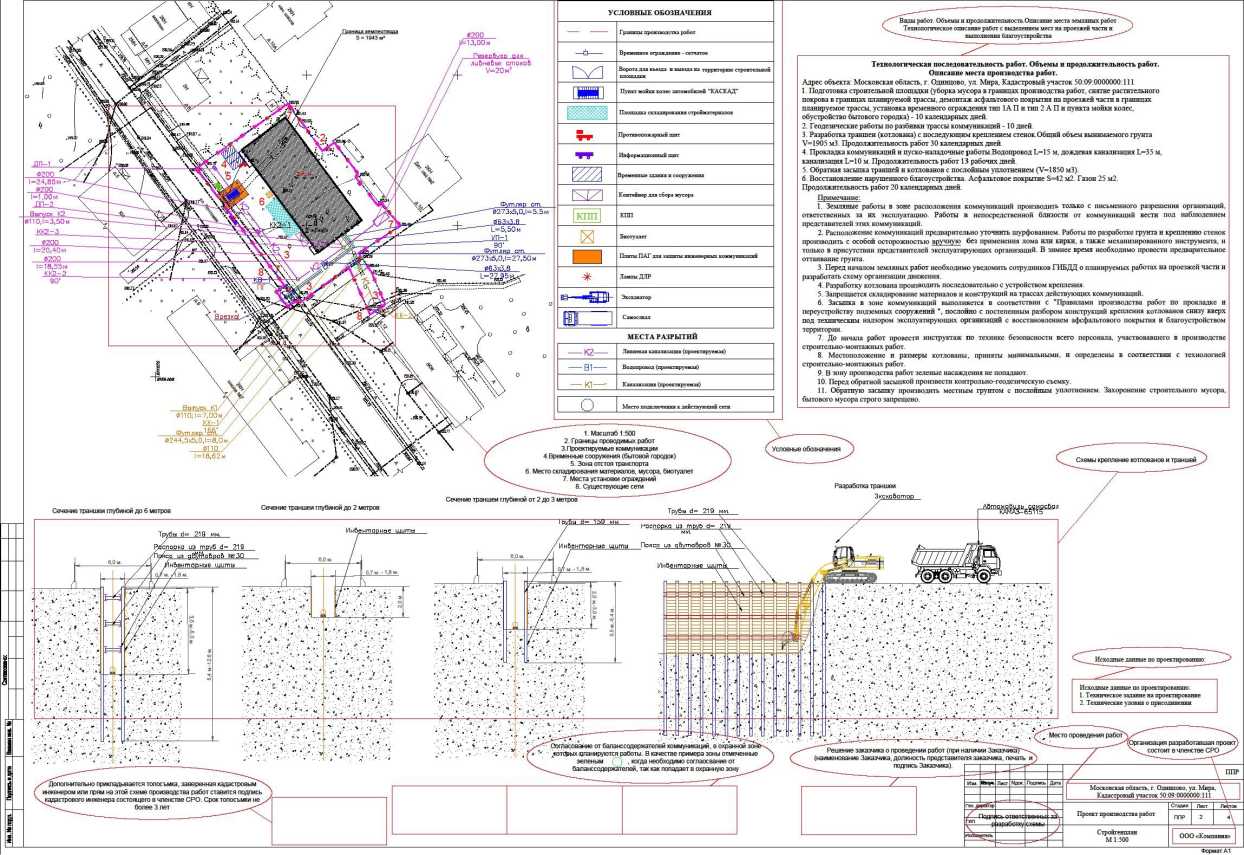 Приложение № 5 к административному  регламенту предоставления  муниципальной  услуги «Предоставление разрешения на осуществление земляных работ» на территории  сельского поселения  Черный Ключ муниципального района КлявлинскийСамарской областиГрафик производства земляных работФункциональное назначение объекта: 	Адрес объекта:	(адрес проведения земляных работ, кадастровый номер земельного участка)Исполнитель работ	(должность, подпись, расшифровка подписи)М.П.(при наличии)	"	"20	г.Заказчик (при наличии)	(должность, подпись, расшифровка подписи)М.П.(при наличии)	                                                                              "_ "20_____________г.Приложение № 6к административному  регламенту предоставления  муниципальной  услуги «Предоставление разрешения на осуществление земляных работ» на территории  сельского поселения  Черный Ключ муниципального района Клявлинский                                                                                                                      Самарской областиАКТ
о завершении земляных работ и выполненном благоустройстве(организация, предприятие/ФИО, производитель работ)адрес:___________________________________________________________________________Земляные работы производились по адресу:__________________________________________Разрешение на производство земляных работ N от_____________________________________Комиссия в составе:_______________________________________________________________представителя организации, производящей земляные работы (подрядчика)                    (Ф.И.О., должность)представителя организации, выполнившей благоустройство________________________________________________________________________________(Ф.И.О., должность)представителя управляющей организации или жилищно-эксплуатационной организации	________________________________________________________________________________(Ф.И.О., должность)произвела освидетельствование территории, на которой производились земляные и благоустроительные работы, на "	"20	г. и составила настоящийакт на предмет выполнения благоустроительных работ в полном объеме________________________________________________________________________________Представитель организации, производившей земляные работы (подрядчик),(подпись)Представитель организации, выполнившие благоустройство,____________________________(подпись)Представитель владельца объекта благоустройства, управляющей организации или жилищно-эксплуатационной организации ____________________________________________(подпись)Приложение:Материалы фотофиксации выполненных работДокумент, подтверждающий уведомление организаций, интересы которых были затронуты при проведении работ (для обращений по основанию, указанному в пункте 6.1.3 настоящего Административного регламента)Приложение № 7к административному  регламенту предоставления  муниципальной  услуги «Предоставление разрешения на осуществление земляных работ» на территории  сельского поселения  Черный Ключ муниципального района Клявлинский                                                                                                                      Самарской области__________________________________________________________________наименование уполномоченного на предоставление услугиКому: _______________________                             ;(фамилия, имя, отчество (последнее – при наличии), наименование и данные документа, удостоверяющего личность – для физического лица;наименование индивидуального предпринимателя, ИНН, ОГРНИП – для физического лица, зарегистрированного в качестве индивидуального предпринимателя);полное наименование юридического лица, ИНН, ОГРН, юридический адрес – для юридического лица)             ;Контактные данные: ______________(почтовый индекс и адрес – для физического лица, в т.ч. зарегистрированного в качестве индивидуального предпринимателя, телефон, адрес электронной почты)РЕШЕНИЕо закрытии разрешения на осуществление земляных работ_____________________________№______________	                                                Дата ______________________________________ уведомляет Вас о закрытии разрешения на производство земляных работ  № ________________      на выполнение работ     ______________  , проведенных по адресу _________________________________________________________________________.      Особые отметки ____________________________________________________________________________________________________________________________________.Глава сельского поселения____________________муниципального района Клявлинский                                                                             ФИОПриложение № 8к административному  регламенту предоставления  муниципальной  услуги «Предоставление разрешения на осуществление земляных работ» на территории  сельского поселения  Черный Ключ муниципального района Клявлинский                                                                                                                      Самарской областиЗАЯВЛЕНИЕо выдаче разрешения на осуществление земляных работ на территории муниципального образованияВ Администрацию муниципального образования от______________________________________________________________(наименование организации, фамилия, имя, отчество физического лица)Адрес: Телефон: ИНН: Прошу выдать разрешение на осуществление земляных работ на территории муниципального образования________________________________________________________________________________________________________________________________________________               (вид работ)Место проведения работ:___________________________________________________________________________________________________________Вид вскрываемого покрытия:___________________________________________________________________Сведения об ответственном за осуществление земляных работ:Ф.И.О.:_______________________________________________________Должность:___________________________________________________Паспортные данные: Серия _________ № ___________ выдан__________________________________________________________________________________________________________________________Номер телефона: ___________________Номер и дата приказа о назначении ответственного лица: ______________________________________________________________________________________________________________________________________________________Срок осуществления земляных работ: _____________________________________________________________Полное восстановление дорожного покрытия и объектов благоустройства будет произведено в срок до: _______________________________________________Осуществление работ предполагает/не предполагает (нужное подчеркнуть) ограничение движения пешеходов или автотранспорта.Осуществление работ предполагает/не предполагает (нужное подчеркнуть) вырубку (снос) зеленых насаждений.Объект в полном объеме обеспечен проектно-сметной документацией, материалами, ограждением, механизмами, рабочей силой и финансированием.При осуществлении работ гарантируем безопасное и беспрепятственное движение автотранспорта и пешеходов.Обязуемся восстановить благоустройство на месте проведения работ.Подтверждаю согласие на обработку персональных данных в соответствии с требованиями Федерального закона от 27.07.2006 № 152-ФЗ «О персональных данных».Результат предоставления муниципальной услуги получу (нужное отметить):    ┌─┐    └─┘ лично в Администрации ___________;    ┌─┐    └─┘ почтовым отправлением.Прилагаю: (согласно п. ___ административного регламента)"___" ___________ 20___ г. _________________ ___________________ дата подачи заявления          подпись заявителя        Ф.И.О. заявителяПриложение № 9к административному  регламенту предоставления  муниципальной  услуги «Предоставление разрешения на осуществление земляных работ»  на территории сельского поселения  Черный Ключ муниципального района  Клявлинский Самарской областиСостав, последовательность и сроки выполнения административных процедур (действий) при предоставлении муниципальной  услугиПриложение № 10к административному  регламенту предоставления  муниципальной  услуги «Предоставление разрешения на осуществление земляных работ» на территории  сельского поселения  Черный Ключ муниципального района  Клявлинский Самарской области                                                                               кому: _______________________________ (наименование уполномоченного органа) от кого: _____________________________  (полное наименование, ИНН, ОГРН юридического лица, ИП) ____________________________________ (контактный телефон, электронная почта, почтовый адрес) ____________________________________ (фамилия, имя, отчество (последнее - при наличии), данные документа, удостоверяющего личность, контактный телефон, адрес электронной почты, адрес регистрации, адрес фактического проживания уполномоченного лица) ____________________________________________ (данные представителя заявителя) ЗАЯВЛЕНИЕ об исправлении допущенных опечаток и (или) ошибок в выданных в результате предоставления муниципальной  услуги «Предоставление разрешения на осуществление земляных работ » документахПрошу исправить опечатку и (или) ошибку в ___________________________указываются реквизиты и название документа, выданного уполномоченным органом в результате предоставления муниципальной   услугиПриложение (при наличии):_________________________________________прилагаются материалы, обосновывающие наличие опечатки и (или) ошибкиПодпись заявителя ___________________ Дата _____________Приложение № 11                                                                    к Административному регламенту предоставления муниципальной   услуги «Предоставление разрешения на осуществление земляных работ» на территории  сельского  поселения  Черный Ключ  муниципального района КлявлинскийСамарской области                                                                                 кому:(наименование уполномоченного органа)от кого: 	    (полное наименование, ИНН, ОГРН юридического лица, ИП)(контактный телефон, электронная почта, почтовый адрес)(фамилия, имя, отчество (последнее - при наличии),данные документа, удостоверяющего личность, контактный телефон, адрес электронной почты, адрес регистрации, адрес фактического проживания уполномоченного лица)(данные представителя заявителя) ЗАЯВЛЕНИЕо выдаче дубликата документа, выданного по результатам предоставления муниципальной  услуги «Предоставление разрешения на осуществление земляных работ»Прошу выдать дубликат документа 	указываются реквизиты и название документа, выданного уполномоченным органом в результате предоставления муниципальной  услугиПриложение (при наличии): 	Подпись заявителя _______________________________________________________________________Дата 	Приложение № 12                                                                    к Административному регламенту предоставления муниципальной   услуги «Предоставление разрешения на осуществление земляных работ» на территории  сельского  поселения  Черный Ключмуниципального района КлявлинскийСамарской области                                        Руководителю уполномоченного органа                                                    местного самоуправления                                       ____________________________________                                                  наименование руководителя                                                   и уполномоченного органа                                       ____________________________________                                           наименование юридического лица с                                   указанием организационно-правовой формы,                                       ____________________________________                                                          место нахождения,                                                 ИНН - для юридических лиц,                                       ____________________________________                                                  Ф.И.О., адрес регистрации                                                        (места жительства),                                       ____________________________________                                                       реквизиты документа,                                                 удостоверяющего личность -                                                         для физических лиц                                       ____________________________________                                               Ф.И.О., реквизиты документа,                                                            подтверждающего                                       ____________________________________                                                           полномочия - для                                                   представителей заявителя                                       ___________________________________,                                       ____________________________________                                                      почтовый адрес, адрес                                          электронной почты, номер телефонаУВЕДОМЛЕНИЕО ПРОВЕДЕНИИ ЗЕМЛЯНЫХ РАБОТ    Настоящим  уведомляю  о  необходимости  проведения  земляных  работ  наземельном участке по адресу: ___________________________________________________                              (наименование населенного пункта, улицы,______________________________________________________________________________                  номер участка, указывается в том числе  кадастровый номер земельного участка, если он имеется)    Необходимость проведения земляных работ обусловлена аварией ____________________________________________________________________________________________(указывается фактически произошедшее повреждение (уничтожение) имущества в результате произошедшей аварии).    Представляю график планируемого проведения земляных работ:    Обязуюсь  восстановить  указанный  в  настоящем  уведомлении  земельныйучасток   в   первоначальном   виде  после  завершения  земляных  работ  до__________________________________________________________________________   (указывается   дата  завершения  исполнения соответствующей обязанности).    Даю  согласие  на  обработку  моих  персональных  данных,  указанных  взаявлении,  в порядке, установленном законодательством Российской Федерациио персональных данных <1>.   _____________    _______________________________________________________     (подпись)               (фамилия, имя и (при наличии) отчество подписавшего лица,   ______________________________________________________________________                          наименование должности подписавшего лица либо(для юридических    _______________________________________________________лиц, при наличии)              указание на то, что подписавшее лицо _________________________________________________________________________                            является представителем по доверенности)                    _______________________________________________________--------------------------------<1> Указывается в случае, если заявителем является физическое лицо.Приложение № 13                                                                    к Административному регламенту предоставления муниципальной   услуги «Предоставление разрешения на осуществление земляных работ» на территории  сельского  поселения  Черный Ключ  муниципального района КлявлинскийСамарской областиЗАЯВЛЕНИЕо продлении разрешения на осуществление земляных работ на территории муниципального образования(для юридических лиц, физических лиц, в том числе зарегистрированных в качестве индивидуальных предпринимателей)В Администрацию муниципального образования от__________________________________________________________________________________________________________(наименование организации, фамилия, имя, отчество физического лица)Адрес: Телефон: Прошу продлить разрешение на осуществление земляных работ на территории муниципального образования от «____»_______________ 20____ г. № ________.Срок осуществления земляных работ: __________________________________________________________________                                            (указать срок)Срок восстановления нарушенного благоустройства: __________________________________________________________________                                            (указать срок)Причина продления сроков осуществления земляных работ и/или восстановления благоустройства: _________________________________________________________________________________________________________________________________________________________________________________________________Подтверждаю согласие на обработку персональных данных в соответствии с требованиями Федерального закона от 27.07.2006 № 152-ФЗ «О персональных данных».Результат предоставления муниципальной услуги получу (нужное отметить):┌─┐└─┘ лично в Администрации ____________;┌─┐└─┘ почтовым отправлением.Прилагаю:Оригинал разрешения от "____" ___________ 20____ г. № _______."___" ___________ 20___ г.  __________________ ___________________ дата подачи заявления            подпись заявителя       Ф.И.О. заявителя»п/пНаименование показателяЗначения критерия1231.Кто  обращается  за услугой?1. Заявитель2. Представитель2.Право заявителя на земельный участок зарегистрировано в ЕГРН?1.Право зарегистрировано ЕГРН2.Право не зарегистрировано ЕГРН3. Кем выполняются земляные работы?1. Заявителем2. Подрядной организацией4.Какие виды работ планируется проводить?1. Работы, связанные со строительством2. Ремонтные работы3. Работы по размещению объектов4.Работы по благоустройству территории5.Какая цель проведения работ?1.Капитальный, текущий ремонт зданий (строений) сооружений2.Капитальный текущий ремонт объектов дорожного хозяйства, за исключением текущего ремонта дорог и тротуаров без изменения профиля и планировки дорог3. Переустройство (перепланировка) зданий (строений) сооружений.4. Ремонт инженерных сетей6.Требуется при проведении работ вырубка зеленых насаждений?1.Не требуется2.Требуется7.Кем выполняются работы по восстановлению озеленения?1.Заявителем2.Подрядной организацией8.Какая причина продления разрешения?1.Продление сроков проведения работ2.Изменения вида работ3.Изменение подрядной организации9.Какие виды работ проводятся?1.Аварийно-восстановительные работы2.Аварийные работы на инженерных сетях10.Работы проводятся на проезжей части?1.Работы не затрагивают проезжую часть2.Работы проводятся на проезжей части11.Требуется восстановление твердого покрытия и благоустройства?1.Не требуется2.Требуется12.Земляные работы по разрешению проводились?1.Не проводились2.Проводились(наименование уполномоченного органа местного самоуправления)Отметка о продлении№ п/пНаименование работДата начала работ(день/месяц/год)Дата окончания работ(день/месяц/год)Основание для начала административной процедурыСодержание административных действийСрок выполнения административных действийДолжностное лицо, ответственное за выполнение административного действияДолжностное лицо, ответственное за выполнение административного действияМесто выполнения административного действия/ используемая информационная системаКритерии принятия решенияРезультат административного действия, способ фиксации123445671. Проверка документов и регистрация заявления1. Проверка документов и регистрация заявления1. Проверка документов и регистрация заявления1. Проверка документов и регистрация заявления1. Проверка документов и регистрация заявления1. Проверка документов и регистрация заявления1. Проверка документов и регистрация заявления1. Проверка документов и регистрация заявленияпоступление заявления и документов для предоставления муниципальной  услуги в Уполномоченный органприем и проверка комплектности документов на наличие/отсутствие оснований для отказа в приеме документов, предусмотренных пунктом 2.21. Административного регламентадо 1 рабочего днядолжностное лицо Уполномоченного органа, ответственное за предоставление муниципальной  услугидолжностное лицо Уполномоченного органа, ответственное за предоставление муниципальной  услугиУполномоченный орган / ГИСналичие/отсутствие оснований для отказа в приеме документов, предусмотренных пунктом 2.21. Административного регламентарегистрация заявления и документов в ГИС (присвоение номера и датирование); назначение должностного лица, ответственного за предоставление муниципальной  услуги, и передачи ему документовпринятие решения оботказе в приемедокументов, в случаевыявления основанийдля отказа в приемедокументовдо 1 рабочего дня направление заявителю электронное уведомление об отказе в приеме  заявления к рассмотрениюрегистрация заявления,в случае отсутствияоснований для отказа вприеме документовдолжностное лицоУполномоченногооргана, ответственное за регистрациюкорреспонденцииУполномоченный орган/ГИСУполномоченный орган/ГИСнаправление заявителю электронное уведомление о приеме заявления к рассмотрению2. Получение сведений посредством СМЭВ2. Получение сведений посредством СМЭВ2. Получение сведений посредством СМЭВ2. Получение сведений посредством СМЭВ2. Получение сведений посредством СМЭВ2. Получение сведений посредством СМЭВ2. Получение сведений посредством СМЭВ2. Получение сведений посредством СМЭВпакет зарегистрированных  документов, поступивших должностному лицу, ответственному за предоставление муниципальной  услугинаправление межведомственных запросов в органы и организации, указанные в пункте 2.3 Административного регламентав день регистрации заявления и документовдолжностное лицо Уполномоченного органа, ответственное за предоставление муниципальной  услугиУполномоченный орган/ГИС/ СМЭВУполномоченный орган/ГИС/ СМЭВотсутствие документов, необходимых для предоставления муниципальной   услуги, находящихся в распоряжении государственных органов (организаций)направление межведомственного запроса в органы (организации), предоставляющие документы (сведения), предусмотренные пунктами 2.3. Административного регламента, в том числе с использованием СМЭВполучение ответов на межведомственные запросы, формирование полного комплекта документов3 рабочих дня содня направлениямежведомственного запроса в орган или организацию,предоставляющие документ иинформацию,если иные срокине предусмотренызаконодательством РФ и субъектаРФдолжностное лицо Уполномоченного органа, ответственное за предоставление муниципальной  услугиУполномоченный орган /ГИС/ СМЭВУполномоченный орган /ГИС/ СМЭВполучение документов (сведений), необходимых для предоставления муниципальной  услуги3. Рассмотрение документов и сведений3. Рассмотрение документов и сведений3. Рассмотрение документов и сведений3. Рассмотрение документов и сведений3. Рассмотрение документов и сведений3. Рассмотрение документов и сведений3. Рассмотрение документов и сведений3. Рассмотрение документов и сведенийпакет зарегистрированных документов, поступивших должностному лицу, ответственному за предоставление муниципальной  услугипроведение соответствия документов и сведений требованиям нормативных правовых актов предоставления муниципальной  услуги1 рабочий деньдолжностное лицо Уполномоченного органа, ответственное за предоставление муниципальной  услугидолжностное лицо Уполномоченного органа, ответственное за предоставление муниципальной  услугиУполномоченный орган / ГИСналичие/отсутствие оснований для отказа в предоставлении муниципальной  услуги, предусмотренные пунктом 2.26 Административного регламентапроект результата  представления муниципальной  услуги по форме  приведенной в приложении № 2, № 3, № 7 к Административному регламенту 4. Принятие решения4. Принятие решения4. Принятие решения4. Принятие решения4. Принятие решения4. Принятие решения4. Принятие решения4. Принятие решенияпроект результата предоставления муниципальной  услуги принятие решения о предоставления муниципальной  услуги или об отказе в предоставлении услуги10 рабочих днейдолжностноелицо Уполномочен-ного органа ответственное запредоставлениемуниципальной  услуги;должностноелицо Уполномочен-ного органа ответственное запредоставлениемуниципальной  услуги;Уполномоченный орган / ГИСрезультат предоставления муниципальной  услуги, по форме  приведенной вприложении  № 2,№ 3,№ 7 к Административному регламенту, подписанный усиленной Формирование решения о предоставлении муниципальной  услуги или об отказе в предоставлении муниципальной  услугидо 1 часаруководитель Уполномоченного органа или иное уполномоченное им лицоквалифицированной подписью руководителем Уполномоченного органа или иного уполномоченного им лица5. Выдача результата5. Выдача результата5. Выдача результата5. Выдача результата5. Выдача результата5. Выдача результата5. Выдача результатаформирование и регистрация результата муниципальной  услуги, указанного в пункте 2.5. Административного регламента, в форме электронного документа в ГИСрегистрация результата предоставления муниципальной  услугипосле окончания процедуры принятия решения (в общий срок предоставления муниципальной  услуги не включается)должностное лицо Уполномоченного органа, ответственное за предоставление муниципальной  услугиУполномоченный орган / ГИСвнесение сведений о конечном результате предоставления муниципальной  услугиформирование и регистрация результата муниципальной  услуги, указанного в пункте 2.5. Административного регламента, в форме электронного документа в ГИСнаправление вмногофункциональный центрв сроки, установленныедолжностное лицо УполномоченногоУполномоченный орган / АИСуказание заявителем ввыдача результатамуниципальной  результата муниципальной  услуги, указанного в пункте 2.5. Административного регламента, в форме электронного документа, подписанного усиленной квалифицированной электронной подписью уполномоченного должностного лица Уполномоченного органасоглашением о взаимодействии между Уполномоченным органом и многофункциональным центроморгана, ответственное за предоставление муниципальной  услугиМФЦзапросе способа выдачи результата  муниципальной  услуги в многофункциональном центре, а также подача Запроса через многофункциональный центр услуги заявителю в форме бумажного документа, подтверждающего содержание электронного документа, заверенного печатью многофункционального центра; внесение сведений в ГИС о выдаче результата муниципальной  услугинаправление заявителю результата предоставления муниципальной  услуги в личный кабинет на ЕПГУв день регистрации результата предоставления муниципальной  услугидолжностное лицо Уполномоченного органа, ответственное за предоставление муниципальной  услугиГИСрезультат муниципальной  услуги, направленный заявителю на личный кабинет на ЕПГУNМероприятиеНачальные и конечные даты и время проведения соответствующего мероприятия